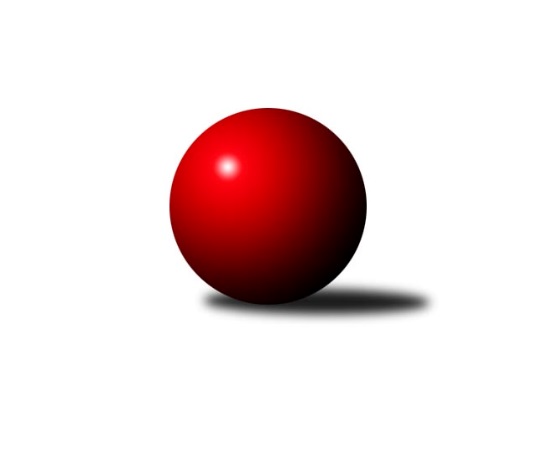 Č.1Ročník 2016/2017	16.7.2024 Západočeská divize 2016/2017Statistika 1. kolaTabulka družstev:		družstvo	záp	výh	rem	proh	skore	sety	průměr	body	plné	dorážka	chyby	1.	Baník Stříbro	1	1	0	0	14 : 2 	(8.0 : 4.0)	2451	2	1701	750	31	2.	Jiskra Hazlov	1	1	0	0	12 : 4 	(6.0 : 6.0)	2710	2	1826	884	25	3.	Sokol Kdyně˝B˝	1	1	0	0	12 : 4 	(5.0 : 7.0)	2558	2	1707	851	34	4.	Lokomotiva Cheb˝B˝	1	1	0	0	10 : 6 	(5.5 : 6.5)	2662	2	1812	850	15	5.	Jáchymov	1	1	0	0	10 : 6 	(6.0 : 6.0)	2545	2	1749	796	21	6.	Kuželky Holýšov	1	1	0	0	10 : 6 	(6.0 : 6.0)	2492	2	1770	722	53	7.	TJ Lomnice	1	0	0	1	6 : 10 	(6.5 : 5.5)	2550	0	1722	828	18	8.	Sokol Újezd sv.Kříže	1	0	0	1	6 : 10 	(6.0 : 6.0)	2538	0	1730	808	31	9.	Lokomotiva Cheb˝A˝	1	0	0	1	6 : 10 	(6.0 : 6.0)	2479	0	1748	731	42	10.	Sokol Útvina	1	0	0	1	4 : 12 	(6.0 : 6.0)	2629	0	1793	836	41	11.	Havlovice	1	0	0	1	4 : 12 	(7.0 : 5.0)	2524	0	1711	813	29	12.	SKK K.Vary	1	0	0	1	2 : 14 	(4.0 : 8.0)	2331	0	1653	678	46Tabulka doma:		družstvo	záp	výh	rem	proh	skore	sety	průměr	body	maximum	minimum	1.	Jiskra Hazlov	1	1	0	0	12 : 4 	(6.0 : 6.0)	2710	2	2710	2710	2.	Lokomotiva Cheb˝B˝	1	1	0	0	10 : 6 	(5.5 : 6.5)	2662	2	2662	2662	3.	Jáchymov	1	1	0	0	10 : 6 	(6.0 : 6.0)	2545	2	2545	2545	4.	Kuželky Holýšov	1	1	0	0	10 : 6 	(6.0 : 6.0)	2492	2	2492	2492	5.	Lokomotiva Cheb˝A˝	0	0	0	0	0 : 0 	(0.0 : 0.0)	0	0	0	0	6.	Sokol Kdyně˝B˝	0	0	0	0	0 : 0 	(0.0 : 0.0)	0	0	0	0	7.	TJ Lomnice	0	0	0	0	0 : 0 	(0.0 : 0.0)	0	0	0	0	8.	Sokol Újezd sv.Kříže	0	0	0	0	0 : 0 	(0.0 : 0.0)	0	0	0	0	9.	Sokol Útvina	0	0	0	0	0 : 0 	(0.0 : 0.0)	0	0	0	0	10.	Baník Stříbro	0	0	0	0	0 : 0 	(0.0 : 0.0)	0	0	0	0	11.	Havlovice	1	0	0	1	4 : 12 	(7.0 : 5.0)	2524	0	2524	2524	12.	SKK K.Vary	1	0	0	1	2 : 14 	(4.0 : 8.0)	2331	0	2331	2331Tabulka venku:		družstvo	záp	výh	rem	proh	skore	sety	průměr	body	maximum	minimum	1.	Baník Stříbro	1	1	0	0	14 : 2 	(8.0 : 4.0)	2451	2	2451	2451	2.	Sokol Kdyně˝B˝	1	1	0	0	12 : 4 	(5.0 : 7.0)	2558	2	2558	2558	3.	Havlovice	0	0	0	0	0 : 0 	(0.0 : 0.0)	0	0	0	0	4.	SKK K.Vary	0	0	0	0	0 : 0 	(0.0 : 0.0)	0	0	0	0	5.	Jiskra Hazlov	0	0	0	0	0 : 0 	(0.0 : 0.0)	0	0	0	0	6.	Kuželky Holýšov	0	0	0	0	0 : 0 	(0.0 : 0.0)	0	0	0	0	7.	Jáchymov	0	0	0	0	0 : 0 	(0.0 : 0.0)	0	0	0	0	8.	Lokomotiva Cheb˝B˝	0	0	0	0	0 : 0 	(0.0 : 0.0)	0	0	0	0	9.	TJ Lomnice	1	0	0	1	6 : 10 	(6.5 : 5.5)	2550	0	2550	2550	10.	Sokol Újezd sv.Kříže	1	0	0	1	6 : 10 	(6.0 : 6.0)	2538	0	2538	2538	11.	Lokomotiva Cheb˝A˝	1	0	0	1	6 : 10 	(6.0 : 6.0)	2479	0	2479	2479	12.	Sokol Útvina	1	0	0	1	4 : 12 	(6.0 : 6.0)	2629	0	2629	2629Tabulka podzimní části:		družstvo	záp	výh	rem	proh	skore	sety	průměr	body	doma	venku	1.	Baník Stříbro	1	1	0	0	14 : 2 	(8.0 : 4.0)	2451	2 	0 	0 	0 	1 	0 	0	2.	Jiskra Hazlov	1	1	0	0	12 : 4 	(6.0 : 6.0)	2710	2 	1 	0 	0 	0 	0 	0	3.	Sokol Kdyně˝B˝	1	1	0	0	12 : 4 	(5.0 : 7.0)	2558	2 	0 	0 	0 	1 	0 	0	4.	Lokomotiva Cheb˝B˝	1	1	0	0	10 : 6 	(5.5 : 6.5)	2662	2 	1 	0 	0 	0 	0 	0	5.	Jáchymov	1	1	0	0	10 : 6 	(6.0 : 6.0)	2545	2 	1 	0 	0 	0 	0 	0	6.	Kuželky Holýšov	1	1	0	0	10 : 6 	(6.0 : 6.0)	2492	2 	1 	0 	0 	0 	0 	0	7.	TJ Lomnice	1	0	0	1	6 : 10 	(6.5 : 5.5)	2550	0 	0 	0 	0 	0 	0 	1	8.	Sokol Újezd sv.Kříže	1	0	0	1	6 : 10 	(6.0 : 6.0)	2538	0 	0 	0 	0 	0 	0 	1	9.	Lokomotiva Cheb˝A˝	1	0	0	1	6 : 10 	(6.0 : 6.0)	2479	0 	0 	0 	0 	0 	0 	1	10.	Sokol Útvina	1	0	0	1	4 : 12 	(6.0 : 6.0)	2629	0 	0 	0 	0 	0 	0 	1	11.	Havlovice	1	0	0	1	4 : 12 	(7.0 : 5.0)	2524	0 	0 	0 	1 	0 	0 	0	12.	SKK K.Vary	1	0	0	1	2 : 14 	(4.0 : 8.0)	2331	0 	0 	0 	1 	0 	0 	0Tabulka jarní části:		družstvo	záp	výh	rem	proh	skore	sety	průměr	body	doma	venku	1.	TJ Lomnice	0	0	0	0	0 : 0 	(0.0 : 0.0)	0	0 	0 	0 	0 	0 	0 	0 	2.	Baník Stříbro	0	0	0	0	0 : 0 	(0.0 : 0.0)	0	0 	0 	0 	0 	0 	0 	0 	3.	Lokomotiva Cheb˝A˝	0	0	0	0	0 : 0 	(0.0 : 0.0)	0	0 	0 	0 	0 	0 	0 	0 	4.	Sokol Újezd sv.Kříže	0	0	0	0	0 : 0 	(0.0 : 0.0)	0	0 	0 	0 	0 	0 	0 	0 	5.	Sokol Kdyně˝B˝	0	0	0	0	0 : 0 	(0.0 : 0.0)	0	0 	0 	0 	0 	0 	0 	0 	6.	Sokol Útvina	0	0	0	0	0 : 0 	(0.0 : 0.0)	0	0 	0 	0 	0 	0 	0 	0 	7.	Jiskra Hazlov	0	0	0	0	0 : 0 	(0.0 : 0.0)	0	0 	0 	0 	0 	0 	0 	0 	8.	Jáchymov	0	0	0	0	0 : 0 	(0.0 : 0.0)	0	0 	0 	0 	0 	0 	0 	0 	9.	Kuželky Holýšov	0	0	0	0	0 : 0 	(0.0 : 0.0)	0	0 	0 	0 	0 	0 	0 	0 	10.	Lokomotiva Cheb˝B˝	0	0	0	0	0 : 0 	(0.0 : 0.0)	0	0 	0 	0 	0 	0 	0 	0 	11.	SKK K.Vary	0	0	0	0	0 : 0 	(0.0 : 0.0)	0	0 	0 	0 	0 	0 	0 	0 	12.	Havlovice	0	0	0	0	0 : 0 	(0.0 : 0.0)	0	0 	0 	0 	0 	0 	0 	0 Zisk bodů pro družstvo:		jméno hráče	družstvo	body	zápasy	v %	dílčí body	sety	v %	1.	Josef Chrastil 	Lokomotiva Cheb˝A˝ 	2	/	1	(100%)		/		(%)	2.	Ladislav Lipták 	Lokomotiva Cheb˝A˝ 	2	/	1	(100%)		/		(%)	3.	Jaroslav Hablovec 	Kuželky Holýšov 	2	/	1	(100%)		/		(%)	4.	Jan Myslík 	Kuželky Holýšov 	2	/	1	(100%)		/		(%)	5.	Pavel Treppesch 	Baník Stříbro 	2	/	1	(100%)		/		(%)	6.	Jan Vacikar 	Baník Stříbro 	2	/	1	(100%)		/		(%)	7.	Iveta Heřmanová 	Lokomotiva Cheb˝B˝ 	2	/	1	(100%)		/		(%)	8.	Josef Veverka 	TJ Lomnice 	2	/	1	(100%)		/		(%)	9.	Miroslav Vlček 	Jáchymov 	2	/	1	(100%)		/		(%)	10.	Václav Praštil 	Sokol Újezd sv.Kříže 	2	/	1	(100%)		/		(%)	11.	Jaroslava Löffelmannová 	Sokol Kdyně˝B˝ 	2	/	1	(100%)		/		(%)	12.	Vladimír Rygl 	Havlovice 	2	/	1	(100%)		/		(%)	13.	Bohumil Maněna 	TJ Lomnice 	2	/	1	(100%)		/		(%)	14.	Tibor Palacký 	Havlovice 	2	/	1	(100%)		/		(%)	15.	Jaroslav Harančík 	Baník Stříbro 	2	/	1	(100%)		/		(%)	16.	Lenka Pivoňková 	Lokomotiva Cheb˝B˝ 	2	/	1	(100%)		/		(%)	17.	Chmel Zdeněk 	SKK K.Vary 	2	/	1	(100%)		/		(%)	18.	Zdeněk Kříž st.	Sokol Útvina 	2	/	1	(100%)		/		(%)	19.	Stanislav Novák 	Jiskra Hazlov 	2	/	1	(100%)		/		(%)	20.	Jan Kříž 	Sokol Útvina 	2	/	1	(100%)		/		(%)	21.	Matěj Novák 	Jiskra Hazlov 	2	/	1	(100%)		/		(%)	22.	Miroslav Bubla 	TJ Lomnice 	2	/	1	(100%)		/		(%)	23.	Miroslav Repčik 	Jiskra Hazlov 	2	/	1	(100%)		/		(%)	24.	Jaroslav Löffelmann 	Sokol Kdyně˝B˝ 	2	/	1	(100%)		/		(%)	25.	Dana Blaslová 	Jáchymov 	2	/	1	(100%)		/		(%)	26.	Jiří Götz 	Sokol Kdyně˝B˝ 	2	/	1	(100%)		/		(%)	27.	Zdeněk Eichler 	Lokomotiva Cheb˝A˝ 	2	/	1	(100%)		/		(%)	28.	Jan Laksar 	Kuželky Holýšov 	2	/	1	(100%)		/		(%)	29.	Jaroslav Pišta 	Sokol Újezd sv.Kříže 	2	/	1	(100%)		/		(%)	30.	Petr Rajlich 	Lokomotiva Cheb˝B˝ 	2	/	1	(100%)		/		(%)	31.	Jaroslav Dufek ml. 	Sokol Újezd sv.Kříže 	2	/	1	(100%)		/		(%)	32.	Roman Lipchavský 	Baník Stříbro 	2	/	1	(100%)		/		(%)	33.	Ernard Vraniak 	Baník Stříbro 	2	/	1	(100%)		/		(%)	34.	Filip Löffelmann 	Sokol Kdyně˝B˝ 	2	/	1	(100%)		/		(%)	35.	Jaroslav Bulant 	Jiskra Hazlov 	2	/	1	(100%)		/		(%)	36.	Irena Živná 	Jáchymov 	2	/	1	(100%)		/		(%)	37.	František Zůna 	Havlovice 	0	/	1	(0%)		/		(%)	38.	Jiří Guba 	TJ Lomnice 	0	/	1	(0%)		/		(%)	39.	Jiří Šrek 	Jáchymov 	0	/	1	(0%)		/		(%)	40.	Roman Pivoňka 	Sokol Újezd sv.Kříže 	0	/	1	(0%)		/		(%)	41.	Mirosla Pivoňka 	Sokol Újezd sv.Kříže 	0	/	1	(0%)		/		(%)	42.	Václav Mondek 	Jáchymov 	0	/	1	(0%)		/		(%)	43.	Pavel Pivoňka 	Havlovice 	0	/	1	(0%)		/		(%)	44.	Andrea Palacká 	Havlovice 	0	/	1	(0%)		/		(%)	45.	Jaroslav Dobiáš 	Sokol Útvina 	0	/	1	(0%)		/		(%)	46.	František Douša 	Lokomotiva Cheb˝A˝ 	0	/	1	(0%)		/		(%)	47.	Milan Laksar 	Kuželky Holýšov 	0	/	1	(0%)		/		(%)	48.	Mitáček Jiří ml.	SKK K.Vary 	0	/	1	(0%)		/		(%)	49.	Cimbala Radek 	SKK K.Vary 	0	/	1	(0%)		/		(%)	50.	Václav Kříž st.	Sokol Útvina 	0	/	1	(0%)		/		(%)	51.	Hana, Berkovcová 	Lokomotiva Cheb˝B˝ 	0	/	1	(0%)		/		(%)	52.	Bohumil Vyleťal 	Lokomotiva Cheb˝A˝ 	0	/	1	(0%)		/		(%)	53.	Martin Kuchař 	Jáchymov 	0	/	1	(0%)		/		(%)	54.	Stanislav Veselý 	Sokol Útvina 	0	/	1	(0%)		/		(%)	55.	Patr Šabek 	Sokol Újezd sv.Kříže 	0	/	1	(0%)		/		(%)	56.	Vladimír Šraga 	Baník Stříbro 	0	/	1	(0%)		/		(%)	57.	Černohous Ondřej 	SKK K.Vary 	0	/	1	(0%)		/		(%)	58.	Stanislav Šlajer 	Kuželky Holýšov 	0	/	1	(0%)		/		(%)	59.	Josef Vdovec 	Kuželky Holýšov 	0	/	1	(0%)		/		(%)	60.	Jiří Nováček 	Lokomotiva Cheb˝A˝ 	0	/	1	(0%)		/		(%)	61.	Michael Wittwar 	Jiskra Hazlov 	0	/	1	(0%)		/		(%)	62.	Miloš Černohorský 	Havlovice 	0	/	1	(0%)		/		(%)	63.	Štěpán Diosegi 	TJ Lomnice 	0	/	1	(0%)		/		(%)	64.	Mojžíš Martin 	SKK K.Vary 	0	/	1	(0%)		/		(%)	65.	Jan Horák 	Sokol Útvina 	0	/	1	(0%)		/		(%)	66.	Václav Strnad 	Lokomotiva Cheb˝B˝ 	0	/	1	(0%)		/		(%)	67.	Jaroslav Kutil 	Sokol Kdyně˝B˝ 	0	/	1	(0%)		/		(%)	68.	Olga Hornová 	Sokol Kdyně˝B˝ 	0	/	1	(0%)		/		(%)	69.	Petr Haken 	Jiskra Hazlov 	0	/	1	(0%)		/		(%)	70.	Dagmar Rajlichová 	Lokomotiva Cheb˝B˝ 	0	/	1	(0%)		/		(%)	71.	Hubert Guba 	TJ Lomnice 	0	/	1	(0%)		/		(%)Průměry na kuželnách:		kuželna	průměr	plné	dorážka	chyby	výkon na hráče	1.	Hazlov, 1-4	2669	1809	860	33.0	(444.9)	2.	Lokomotiva Cheb, 1-2	2606	1767	839	16.5	(434.3)	3.	Jáchymov, 1-2	2541	1739	802	26.0	(423.6)	4.	Havlovice, 1-2	2541	1709	832	31.5	(423.5)	5.	Kuželky Holýšov, 1-2	2485	1759	726	47.5	(414.3)	6.	Hotel Nautilus Chodov, 1-2	2391	1677	714	38.5	(398.5)Nejlepší výkony na kuželnách:Hazlov, 1-4Jiskra Hazlov	2710	1. kolo	Zdeněk Kříž st.	Sokol Útvina	478	1. koloSokol Útvina	2629	1. kolo	Matěj Novák 	Jiskra Hazlov	474	1. kolo		. kolo	Stanislav Novák 	Jiskra Hazlov	470	1. kolo		. kolo	Miroslav Repčik 	Jiskra Hazlov	462	1. kolo		. kolo	Jaroslav Bulant 	Jiskra Hazlov	454	1. kolo		. kolo	Petr Haken 	Jiskra Hazlov	448	1. kolo		. kolo	Václav Kříž st.	Sokol Útvina	441	1. kolo		. kolo	Jan Kříž 	Sokol Útvina	441	1. kolo		. kolo	Jaroslav Dobiáš 	Sokol Útvina	438	1. kolo		. kolo	Stanislav Veselý 	Sokol Útvina	433	1. koloLokomotiva Cheb, 1-2Lokomotiva Cheb˝B˝	2662	1. kolo	Lenka Pivoňková 	Lokomotiva Cheb˝B˝	490	1. koloTJ Lomnice	2550	1. kolo	Iveta Heřmanová 	Lokomotiva Cheb˝B˝	482	1. kolo		. kolo	Petr Rajlich 	Lokomotiva Cheb˝B˝	465	1. kolo		. kolo	Jiří Guba 	TJ Lomnice	450	1. kolo		. kolo	Miroslav Bubla 	TJ Lomnice	439	1. kolo		. kolo	Bohumil Maněna 	TJ Lomnice	436	1. kolo		. kolo	Hana, Berkovcová 	Lokomotiva Cheb˝B˝	431	1. kolo		. kolo	Josef Veverka 	TJ Lomnice	418	1. kolo		. kolo	Václav Strnad 	Lokomotiva Cheb˝B˝	415	1. kolo		. kolo	Štěpán Diosegi 	TJ Lomnice	404	1. koloJáchymov, 1-2Jáchymov	2545	1. kolo	Václav Praštil 	Sokol Újezd sv.Kříže	456	1. koloSokol Újezd sv.Kříže	2538	1. kolo	Jaroslav Dufek ml. 	Sokol Újezd sv.Kříže	440	1. kolo		. kolo	Miroslav Vlček 	Jáchymov	435	1. kolo		. kolo	Václav Mondek 	Jáchymov	433	1. kolo		. kolo	Irena Živná 	Jáchymov	432	1. kolo		. kolo	Jaroslav Pišta 	Sokol Újezd sv.Kříže	426	1. kolo		. kolo	Roman Pivoňka 	Sokol Újezd sv.Kříže	423	1. kolo		. kolo	Jiří Šrek 	Jáchymov	420	1. kolo		. kolo	Martin Kuchař 	Jáchymov	418	1. kolo		. kolo	Dana Blaslová 	Jáchymov	407	1. koloHavlovice, 1-2Sokol Kdyně˝B˝	2558	1. kolo	Tibor Palacký 	Havlovice	457	1. koloHavlovice	2524	1. kolo	Jaroslav Löffelmann 	Sokol Kdyně˝B˝	455	1. kolo		. kolo	Jaroslava Löffelmannová 	Sokol Kdyně˝B˝	444	1. kolo		. kolo	Filip Löffelmann 	Sokol Kdyně˝B˝	442	1. kolo		. kolo	Andrea Palacká 	Havlovice	438	1. kolo		. kolo	Jiří Götz 	Sokol Kdyně˝B˝	424	1. kolo		. kolo	Pavel Pivoňka 	Havlovice	423	1. kolo		. kolo	Vladimír Rygl 	Havlovice	420	1. kolo		. kolo	Olga Hornová 	Sokol Kdyně˝B˝	405	1. kolo		. kolo	František Zůna 	Havlovice	404	1. koloKuželky Holýšov, 1-2Kuželky Holýšov	2492	1. kolo	Jan Myslík 	Kuželky Holýšov	452	1. koloLokomotiva Cheb˝A˝	2479	1. kolo	Ladislav Lipták 	Lokomotiva Cheb˝A˝	440	1. kolo		. kolo	Josef Chrastil 	Lokomotiva Cheb˝A˝	426	1. kolo		. kolo	Zdeněk Eichler 	Lokomotiva Cheb˝A˝	421	1. kolo		. kolo	Jan Laksar 	Kuželky Holýšov	416	1. kolo		. kolo	František Douša 	Lokomotiva Cheb˝A˝	414	1. kolo		. kolo	Jaroslav Hablovec 	Kuželky Holýšov	409	1. kolo		. kolo	Milan Laksar 	Kuželky Holýšov	408	1. kolo		. kolo	Stanislav Šlajer 	Kuželky Holýšov	404	1. kolo		. kolo	Josef Vdovec 	Kuželky Holýšov	403	1. koloHotel Nautilus Chodov, 1-2Baník Stříbro	2451	1. kolo	Jan Vacikar 	Baník Stříbro	430	1. koloSKK K.Vary	2331	1. kolo	Chmel Zdeněk 	SKK K.Vary	420	1. kolo		. kolo	Ernard Vraniak 	Baník Stříbro	412	1. kolo		. kolo	Jaroslav Harančík 	Baník Stříbro	408	1. kolo		. kolo	Pavel Treppesch 	Baník Stříbro	403	1. kolo		. kolo	Vladimír Šraga 	Baník Stříbro	402	1. kolo		. kolo	Cimbala Radek 	SKK K.Vary	401	1. kolo		. kolo	Mojžíš Martin 	SKK K.Vary	396	1. kolo		. kolo	Roman Lipchavský 	Baník Stříbro	396	1. kolo		. kolo	Mitáček Jiří ml.	SKK K.Vary	395	1. koloČetnost výsledků:	4.0 : 12.0	1x	2.0 : 14.0	1x	12.0 : 4.0	1x	10.0 : 6.0	3x